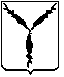 АДМИНИСТРАЦИЯ КИРОВСКОГО РАЙОНАМуниципальное  дошкольное образовательное учреждение "Детский сад комбинированного вида № 136"ПРИКАЗ№ 5                                                                                                   от 11.01.2021                                                                                                «Об организации питания в ДОУ в 2021-2022 г.»В соответствии с Конвенцией о правах ребенка, с требованиями СанПиН 2.3./2.4.3590-20, с целью организации сбалансированного рационального питания детей, строгого выполнения и соблюдения технологии приготовления блюд в соответствии с меню, выполнением норм и калорийности, а также осуществления контроля по данному вопросу в 2021-2022 учебном годуПРИКАЗЫВАЮ:Организовать питание детей в ДОУ в соответствии с нормами и требованиями СанПиН 2.3./2.4.3590-20,  «Примерными 10-ти дневными меню для организации питания детей в возрасте детей от 3-х до 7 лет, посещающих ДОУ с 12 - часовым режимом функционирования" Возложить ответственность на медицинскую сестру ДОУ Н.М.Горшкову:2.1.За разработку 10 - дневного меню на основе примерного, с учетом физиологических потребностей детей в пищевых веществах и норм питания, за составление ежедневного меню - требования  установленного образца с учетом состояния здоровья детей и указанием выхода блюд для разного возраста.2.2. За ежедневное вывешивание меню в уголке для родителей.2.3. При  отсутствие каких - либо продуктов , производить замену на равноценные по составу в соответствии с таблицей замены продуктов.2.4.Вести контроль за приготовлением блюд согласно технологическим картам; при необходимости составлять недостающие технологические карты согласно 10- дневному меню.2.5. Контроль  за правильной кулинарной обработкой, выходом блюд и вкусовым качествам пищи.2.6.Ежедневное проведение С - витаминизации третьего блюда непосредственно перед раздачей.2.7. Контролем за хранение и реализацией  продуктов.2.8.Снятие пробы и записи в специальном  бракеражном журнале "Готовых блюд", оценки готовых блюд и разрешения их к выдач2.9.Ежедневный забор суточной пробы готовой продукции, правильное хранение с приложением названий забранной пробы.2.10.Ежемесячный подсчет ингредиентов и калорийности пищи по накопительной бухгалтерской ведомости.2.11.Ведением строгого контроля за санитарным состоянием пищеблока и его оборудованием, инвентарем, посудой, их хранением, обработкой, маркировкой и правильным использованием (по назначению)2.12.Представлять меню на утверждение заведующей накануне предшествующего дня, указанного в меню.3.   В.Н.Бабкиной,  заведующему хозяйством:- своевременно создавать материально-технические условия для качественной организацией питания воспитанников;- систематически осуществлять проверку сохранности состояния пищеблока и оборудовании, а также его  использование работниками пищеблока по назначению;- осуществлять систематический контроль за рациональным расходованием ресурсов (электроэнергии, водо–и–тепло снабжения);- организовать контроль за выполнением должностных обязанностей работниками пищеблока.- организовать за своевременность доставки продуктов, точность веса, количество, качество, и ассортимент продуктов питания.- осуществлять качественный контроль за поступающими продуктами питания в соответствии с установленными требованиями;- обнаруженные некачественные продукты или их недостача оформлять актом, который подписывается представителями поставщика в лице экспедитора;- строго соблюдать требования СанПиН за хранением продуктов в условиях склада;- вести необходимую документацию;- производить выдачу продуктов со склада в пищеблок в соответствии   с утвержденным заведующим меню не позднее 17.00. предшествующего дня, указанного вменю; - ежемесячно проводить выверку остатков продуктов питания с бухгалтером централизованной бухгалтерии.4. Поварам Швид С.Ю., Уразалиевой М.А.:-работать только по утвержденному заведующим ДОУ и правильно оформленному меню;- строго соблюдать технологию приготовления блюд по утвержденным технологическим картам;- производить закладку основных продуктов в котел в присутствии членов комиссии, согласно утвержденному графику ;- выдавать готовую продукцию только после снятия пробы членами бракеражной комиссии с обязательной отметкой вкусовых качеств, готовности блюд в бракеражном журнале согласно графику выдачи пищи на группы;-  запрещается раздеваться, хранить личные  вещи, продукты питания в пищеблоке-  раздеваться в специально отведенном месте. 5. В пищеблоке необходимо иметь:- инструкции по ОТ и ТБ, пожарной безопасности, инструкции по соблюдению санитарно-противоэпидемического режима;- должностные инструкции;- картотеку технологических карт приготовления блюд;- журнал здоровья работников пищеблока;-медицинскую аптечку;- графики закладки основных продуктов;- графики выдачи готовых блюд на группы;- объем готовых блюд в соответствии с возрастом, контрольные блюда;- суточную пробу (за 2 суток);- вымеренную посуду с указанием объема блюд;- журнал учета температурного режима холодильного оборудования;- журнал бракеража готовой продукции;- журнал пищевой продукции – входной контроль.6. Ответственность за выполнение приказа возлагаю на себя, медицинскую сестру Горшкову Н.М., завхоза Бабкину В.Н., поваров Швид С.Ю., Уразалиеву М.А.7. Контроль за исполнением данного приказа оставляю за собой.Заведующий МДОУ "Детский сад комбинированного вида №136"                         Е.Ю.КуксинаС приказом ознакомлены:В.Н.Бабкина____________________Айдарова Т.Ю._________________Н.М.Горшкова____________________Астафьева В.Н.____________________С.Ю.Швид________________________Уразалиева М.А.________________________410005, г. Саратов, ул. им.Степана Разина, 89, тел./факс: (845-2) 64-77-57,е-mail: detskiysad136@mail.ru